     JÍDELNÍČEK                                          Týden od 3.2.-7.2. 2020                                                        AlergenyPondělí: 	Přesnídávka 	        Chléb, celerová pomazánka s lučinou, čaj, voda, zelenina                                 1,3,7,9	Oběd                          Kyselice, voda s citrónem, čaj                                                Krupice, ovoce                                                                                               1,3,7                                                     Svačina                      Kukuřičné lupínky s mlékem, voda, čaj, ovoce                                                  1,3,7Úterý: 	Přesnídávka                Chléb, rybí pomazánka s tvarohem, zelenina, čaj, voda                                     1,3,4,7	Oběd                           Čočková polévka, čaj, voda s pomerančem			          Kuřecí prsa v košilce, bramborová kaše                                                              1,3,7	Svačinka                     Ovocný talíř, rohlík, kakao, voda                                                                        1,3,7Středa:	Přesnídávka	         Cizrnová pomazánka, chléb, zelenina, voda s citrónem, čaj                                 1,3;7	Oběd                          Pohanková polévka se zeleninou, čaj, voda                                                V. krkovice, hrášková rýže, zelenina                                                                 1;3,7,9	Svačina		         Rohlík, bylinkové máslo, plátkový sýr, zelenina, čaj, voda                                  1;3,7Čtvrtek:	Přesnídávka	         Rohlík, máslo, med, kakao, voda s citrónem, ovoce                                               1,3,7             Oběd		         V. vývar s kapáním, voda, čaj                                                 Těstovinový salát s krůtím masem                                                                          1,3,7,9            Svačina                       Chléb, tuňáková pomazánka, čaj, voda s citrónem, zelenina                                  1,3,4,7Pátek:                                            	Přesnídávka               Chléb, zeleninová pomazánka, čaj, voda, zelenina                                                 1,3,7,9             Oběd		         Bramborová polévka s cibulí, čaj, voda          	                                                H. nudličky v bílém jogurtu s kuskusem                                                                1,3,7,9	Svačina		          Jogurt, kakao, voda, ovoce                                                                                     1,3,7               Pitný režim zajištěn po celou dobu provozuOvoce nebo zelenina je podávána k jídlu každý den.Čísla u pokrmů označují druh alergenu. Seznam alergenu je vyvěšen vedle jídelníčku.	(O) – ovoce jen pro dospělé                                                                  DOBROU CHUŤ!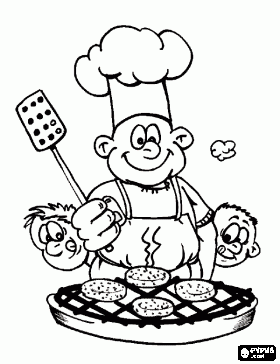   Jana Juráňová		                                                                                                                Hana Tkadlecová:                  (provozní)										   (kuchařka)